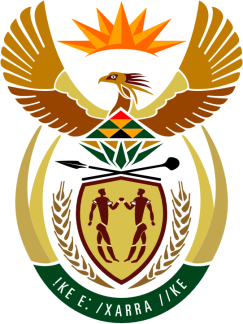 SOUTH AFRICAN PERMANENT MISSIONTO THE UNITED NATIONS AND OTHER INTERNATIONAL ORGANISATIONS39th SESSION OF THE WORKING GROUP ON THEUNIVERSAL PERIODIC REVIEWReview of HUNGARY02 NOVEMBER 2021VIRTUAL (ZOOM PLATFORM) (65 seconds)Check against deliveryMadam President, South Africa welcomes the Honourable Mr. Péter Szijjártó, Minister of Foreign Affairs and Trade and the distinguished delegation of Hungary to this UPR Session.My delegation welcomes Hungary’s adoption of the police and prosecution protocol on hate crimes in 2019 as recommended during its Second Cycle of the UPR. In order to ensure progress in promoting and protecting human rights, South Africa wishes to respectfully recommend that Hungary:strengthen measures to prevent racial hate crimes, the incitement of violence, and related discriminatory behavior against refugees, migrants, the Roma and other ethnic and sexual minorities, including by State officials, and ensure the effective registration, investigation and prosecution of all reported hate crimes; finalise its National Action Plan against Racial Discrimination;ratify all outstanding international human rights treaties that it has committed to.South Africa wishes Hungary a successful review. I thank you.